　　日本茶インストラクター・日本茶アドバイザー活動報告書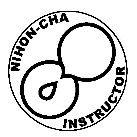 ※ＨＰに掲載する場合があります。（不掲載希望部分はその旨明記してください） ※送り先ＦＡＸ　０５４－６５３－３２０３認定番号　　　―ブロック名ブロック名　　　　　　　　　ブロック主任講師アシスタント等アシスタント等活動日時平成　　　年　　　月　　　日(　　)　　  　：　　　～　　　：　　  (　　     時間)平成　　　年　　　月　　　日(　　)　　  　：　　　～　　　：　　  (　　     時間)平成　　　年　　　月　　　日(　　)　　  　：　　　～　　　：　　  (　　     時間)平成　　　年　　　月　　　日(　　)　　  　：　　　～　　　：　　  (　　     時間)会場主催者対象者参加人数人人講師料なし・～5,000円・5,001～10,000円・10,001～30,000円・30,001円以上なし・～5,000円・5,001～10,000円・10,001～30,000円・30,001円以上なし・～5,000円・5,001～10,000円・10,001～30,000円・30,001円以上なし・～5,000円・5,001～10,000円・10,001～30,000円・30,001円以上使用教材使用器具テーマ形態セミナー　講演　テレビ　雑誌　新聞　投稿　その他(　　　　　　　　　　　　　　 )セミナー　講演　テレビ　雑誌　新聞　投稿　その他(　　　　　　　　　　　　　　 )セミナー　講演　テレビ　雑誌　新聞　投稿　その他(　　　　　　　　　　　　　　 )セミナー　講演　テレビ　雑誌　新聞　投稿　その他(　　　　　　　　　　　　　　 )活動概要※　できるだけ詳しくご記入ください。また、写真等がありましたら報告書と一緒に添付してください。※　できるだけ詳しくご記入ください。また、写真等がありましたら報告書と一緒に添付してください。※　できるだけ詳しくご記入ください。また、写真等がありましたら報告書と一緒に添付してください。※　できるだけ詳しくご記入ください。また、写真等がありましたら報告書と一緒に添付してください。質問内容質問対応感想※　反省点や今後の課題等、自由に記入してください。※　反省点や今後の課題等、自由に記入してください。※　反省点や今後の課題等、自由に記入してください。※　反省点や今後の課題等、自由に記入してください。